Приложение 2Примеры Флэш-карт по теме «Семья»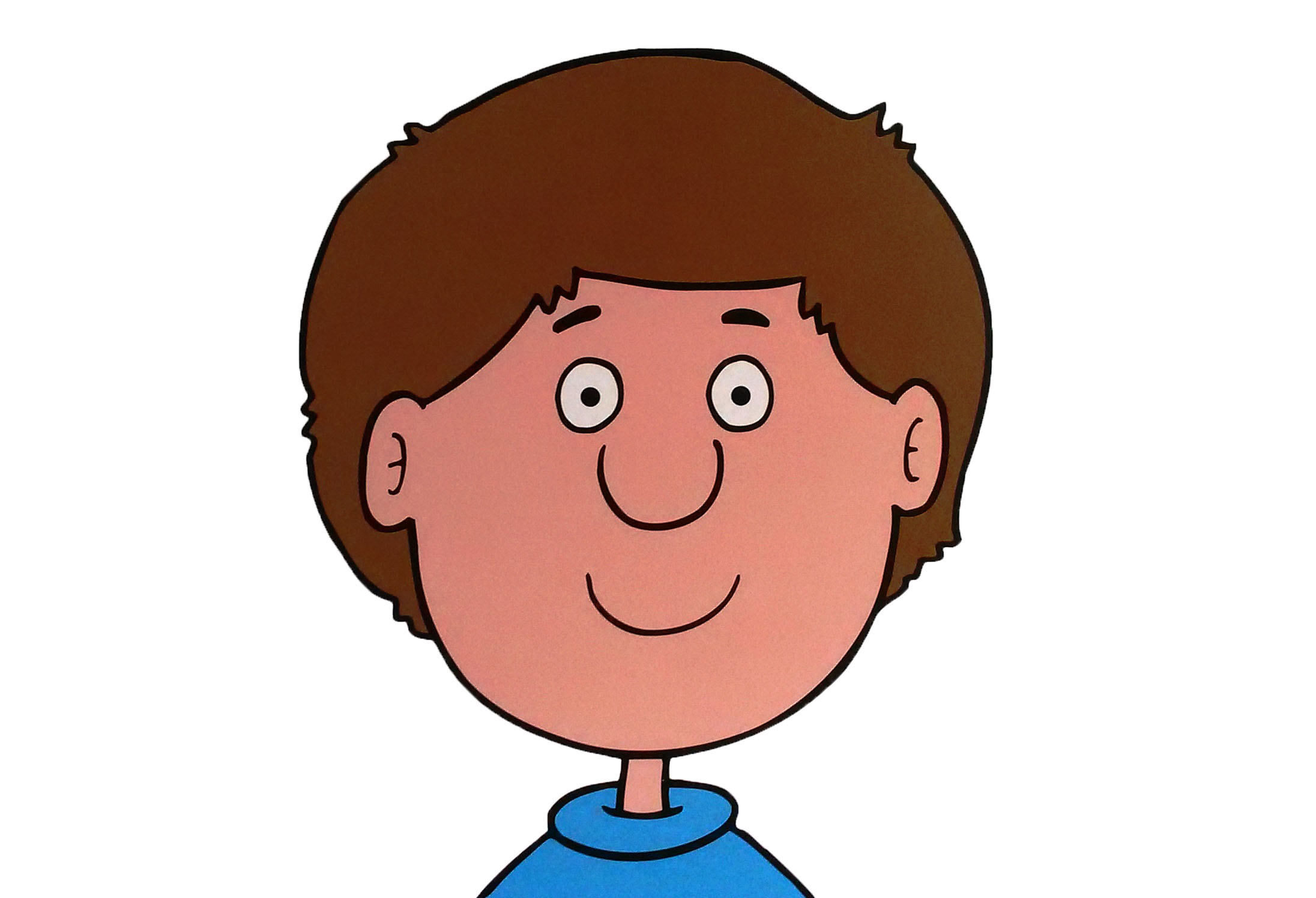 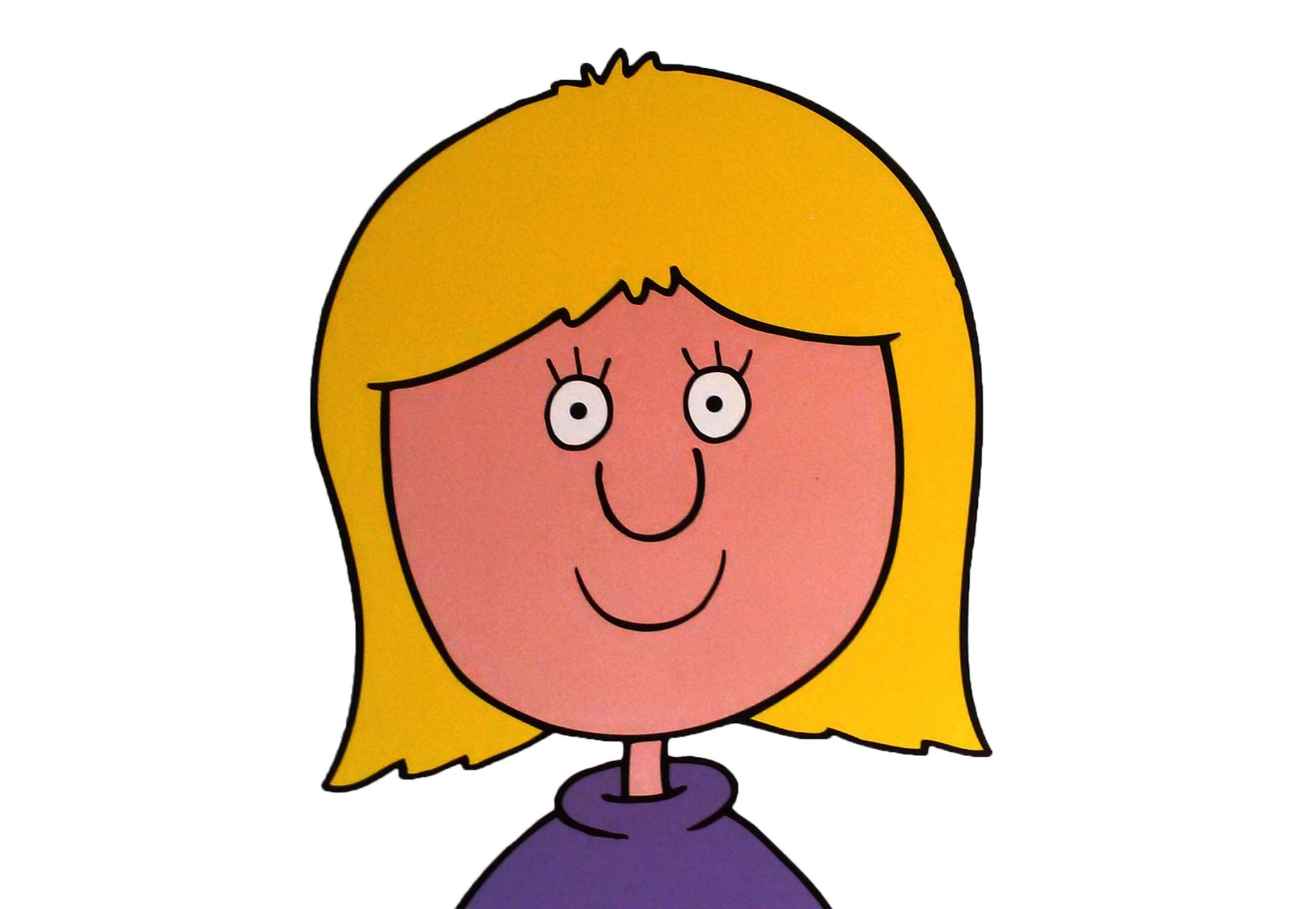 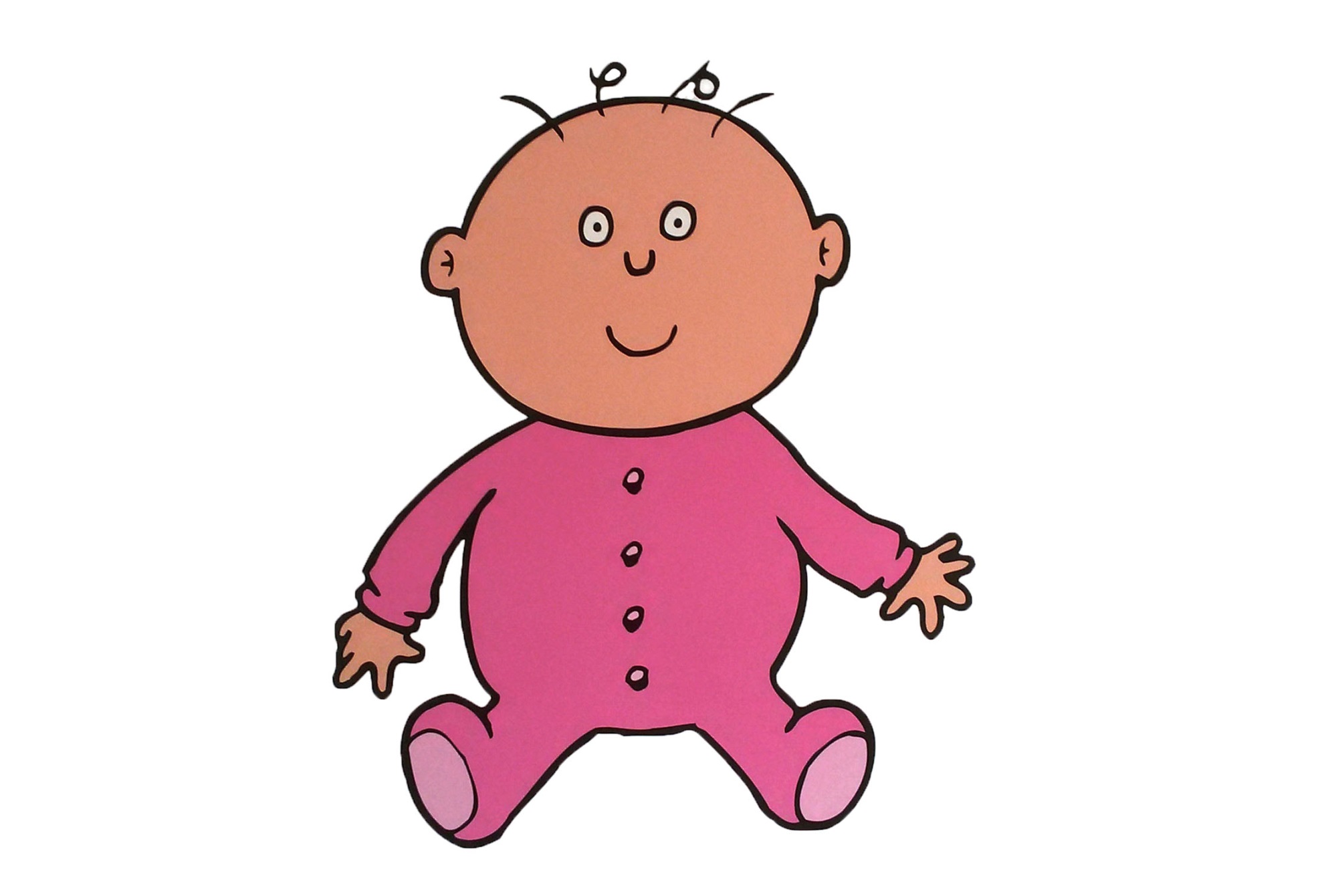 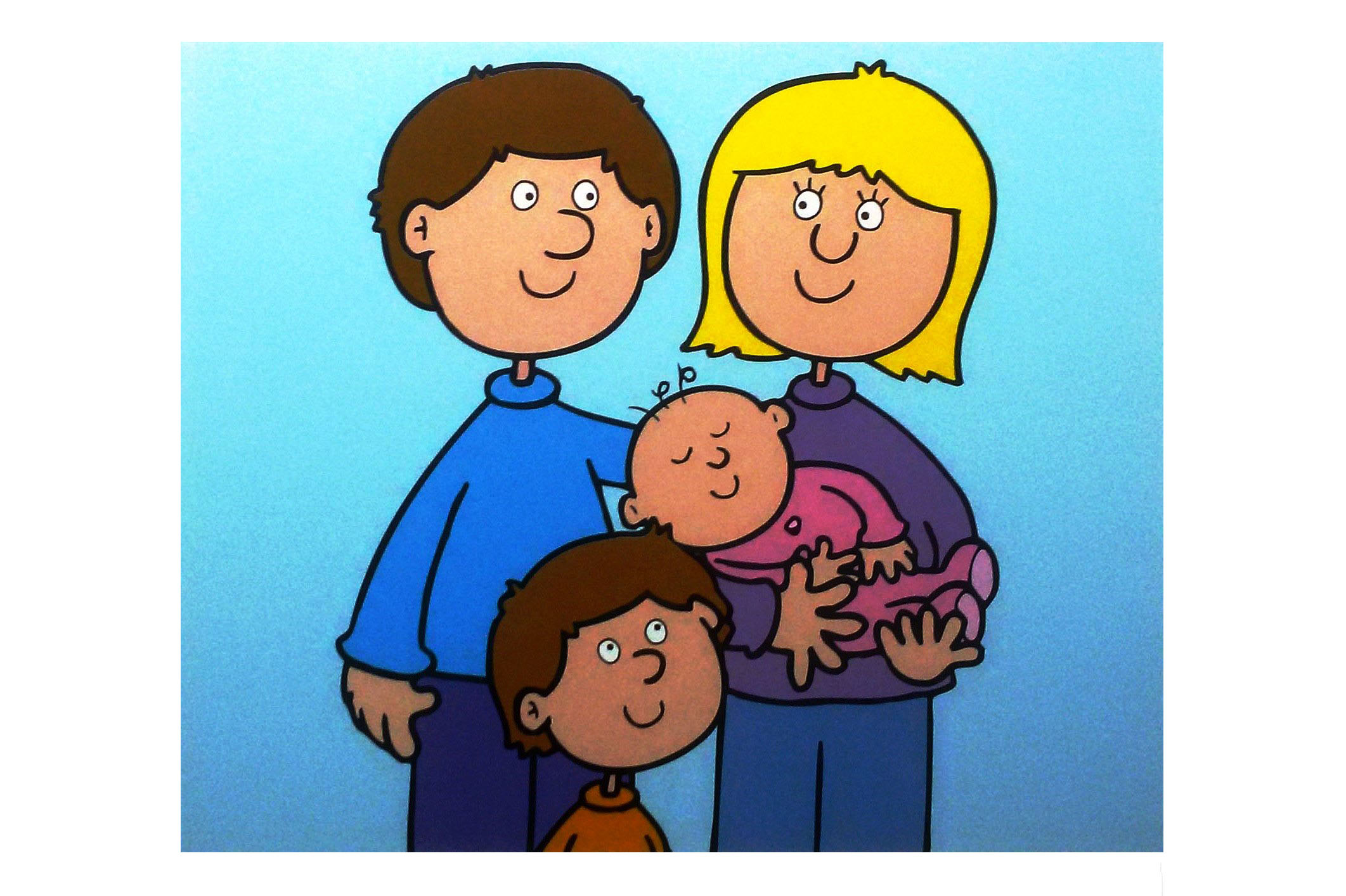 